РОССИЙСКАЯ ФЕДЕРАЦИЯ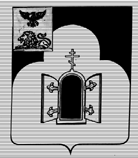 БЕЛГОРОДСКАЯ ОБЛАСТЬМУНИЦИПАЛЬНЫЙ РАЙОН «ЧЕРНЯНСКИЙ РАЙОН»МУНИЦИПАЛЬНЫЙ СОВЕТ ЧЕРНЯНСКОГО РАЙОНА                                   Двадцать третья                               сессия второго созыва         Р Е Ш Е Н И Е11 ноября 2015 г.                                                                                             № 243    О внесении изменения в решение Муниципального совета Чернянского района от 27.03.2013 г.         № 600 «О структуре администрации Чернянского района» В соответствии Уставом муниципального района «Чернянский район» Белгородской области, в целях обеспечения на территории Чернянского района реализации государственной  политики и решения вопросов урегулирования  межэтнических конфликтов среди населения Муниципальный совет Чернянского районарешил:1. Внести в решение Муниципального совета Чернянского района от 27.03.2013 г. № 600 «О структуре администрации Чернянского района» (в редакции решений от 20.06.2013 г. № 632, от 25.12.2013 г. № 47, от               29.10.2014 г. № 146) следующее изменение:в действующей структуре администрации Чернянского района наименование органа администрации «Советник по строительным программам и социальным кластерам» заменить наименованием «Советник  по реализации государственной политики в области межнациональных отношений».С учётом изменения, указанного в первом абзаце, структуру администрации Чернянского района изложить в прилагаемой редакции.2. Опубликовать настоящее решение в районной общественно-политической газете «Приосколье», разместить на официальном сайте органов местного самоуправления Чернянского районе в сети Интернет в подразделе «Решения» раздела «Муниципальный совет» (адрес сайта: http://www.admchern.ru).3. Ввести в действие настоящее решение со дня его опубликования в районной общественно-политической газете «Приосколье» и распространить на правоотношения,  возникшие с 03.11.2015 г.4. Контроль за выполнением настоящего решения возложить на постоянную комиссию Муниципального совета Чернянского района по законности, нормативной и правовой деятельности, вопросам местного самоуправления и заместителя главы администрации Чернянского района - руководителя аппарата. Председатель Муниципального советаЧернянского района                                                                     С.Б.ЕлфимоваПредседатель муниципального СоветаЧернянского района                                                          С.Б.Елфимова